УКРАЇНАПОЧАЇВСЬКА  МІСЬКА  РАДАВИКОНАВЧИЙ КОМІТЕТР І Ш Е Н Н Явід      серпня  2018 року                                                           № проект    Про затвердження висновку опікунської ради « Про доцільність звільнення Лазо ФедораСтепановича від повноважень опікуна по відношенню до його брата (підопічного) Стратана Олесандра Івановича 21.02.1961 р.н.у зв’язку із невиконанням ним своїх обов’язків» Розглянувши звернення Почаївського психоневрологічного будинку-інтернату щодо доцільності звільнення ЛАЗО Федора Степановича від повноважень опікуна по відношенню до його брата СТРАТАНА Олександра Івановича, 21 лютого 1961 року народження, який  визнаний недієздатним рішенням Фрунзенського районного суду Миколаївської області від 28 липня 1988 року і з 07.10.2009 року проживає в Почаївському будинку-інтернаті, враховуючи  протокол опікунської ради  від 30.07.2018 року № 6 , висновок опікунської ради від 30.07.2018 року, відповідно до підпункту 4 пункту «б» частини 1 статті 34 Закону України «Про місцеве самоврядування в Україні», виконавчий комітет міської  ради  В и  р і ш и в :Затвердити висновок опікунської ради від 30.07.2018 року «Про доцільність звільнення Лазо Федора Степановича від повноважень опікуна по відношенню до його брата (підопічного) Стратана Олесандра Івановича 21.02.2016 р.н. у зв’язку із невиконанням ним своїх обов’язків»  (додаток 1). Контроль за виконанням даного рішення покласти на голову ради по опіці та піклуванню Лівар Н.М. Лівар Н.М.Бондар Г.В.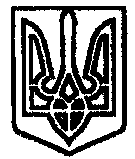 